ЦОК МШК в Instagram
 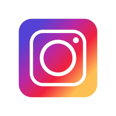 moscowcleaningschoolПодробные учебные планы занятий Вы можете  запросить по эл.почте:  mshk.info@gmail.comСмотрите рубрику «ВИДЕО-МАТЕРИАЛЫ» на сайте нашей ШКОЛЫ https://cleanschool.ru/Там размещены вебинары в бесплатном доступе!Чем отличается участие в вебинаре от просмотра автовебинара?1 июняВторник,АВТО-ВЕБИНАР(запись вебинара)10:00-12:30 (Мск)«ОСНОВЫ КОНТРАКТНОГО КЛИНИНГА ДЛЯ РУКОВОДИТЕЛЕЙ И ПРЕДПРИНИМАТЕЛЕЙ»ДЕНЬ 1Специфические особенности работы с потребителями различных сегментов Организационная структура клининговой компании, функционал отделовНормативная база в клинингеТехнологические группы клининговых услуг 2  часа 30 мин Активная часть занятия начинается с 5-7 минуты просмотра записи.Глебовская ВераПлатный:900 рубОплата онлайн.Без тестирования.Без выдачи Сертификата https://pruffme.com/landing/u1539234/tmp1594828487Оплата возможна банковской картой на сайте.Доступ в «вебинарную комнату» предоставляется автоматически после оплаты курса.2 июняСреда,АВТО-ВЕБИНАР(запись вебинара)10:00-12:10 (Мск)«ОСНОВЫ КОНТРАКТНОГО КЛИНИНГА ДЛЯ РУКОВОДИТЕЛЕЙ И ПРЕДПРИНИМАТЕЛЕЙ»ДЕНЬ 2Базовые составляющие тех. процесса механической и химической очистки поверхностей Группы профессионального оборудования и моющих средствОбзор современных технологии защиты поверхностей 2 часа 10 минАктивная часть занятия начинается с 5-7 минуты просмотра записи.Глебовская ВераПлатный:900 рубОплата онлайн.Без тестирования.Без выдачи Сертификата https://pruffme.com/landing/u1539234/tmp1594911268Оплата возможна банковской картой на сайте.Доступ в «вебинарную комнату» предоставляется автоматически после оплаты курса.3 июня Четверг,АВТО-ВЕБИНАР(запись вебинара)10:00-13:00 (Мск)«ОСНОВЫ КОНТРАКТНОГО КЛИНИНГА ДЛЯ РУКОВОДИТЕЛЕЙ И ПРЕДПРИНИМАТЕЛЕЙ»ДЕНЬ 3Бизнес-процесс оказания услуги ежедневной комплексной уборки объекта (В2В)Оценка объекта ежедневной комплексной уборки помещений, (расчет стоимости услуг, В2В)Оптимизация трудоемкости уборочных процедур  Постановка системы контроля качества3 часаАктивная часть занятия начинается с 5-7 минуты просмотра записи.Глебовская ВераПлатный:900 рубОплата онлайн.Без тестирования.Без выдачи Сертификата https://pruffme.com/landing/u1539234/tmp1595000890Оплата возможна банковской картой на сайте.Доступ в «вебинарную комнату» предоставляется автоматически после оплаты курса.10 июняЧетверг,ВЕБИНАР Онлайн-трансляция в прямом эфире10:00-11:30 (Мск)«ПОСЛЕ-СТРОИТЕЛЬНАЯ УБОРКА»«подводные камни», как зарабатывать, а не терять Юридические аспекты послестроительной уборки (B2B, B2C)Организационные аспекты послестроительной уборкиТехнологические аспекты послестроительной уборки1,5 часа Глебовская ВераПлатный:1500 руб.Оплата возможна банковской картой на сайте или по безналу.Без тестирования.С предоставлением СВИДЕТЕЛЬСТВА об участии в семинаре.https://pruffme.com/landing/u1539234/tmp1605613394ЗАЯВКИ ДЛЯ УЧАСТИЯ и выставления счета: mshk.info@gmail.comДоступ  в «вебинарную комнату» предоставляется после оплаты.  16 июняи  17 июня(ДВА ДНЯ)Среда, Четверг ВЕБИНАР Онлайн-трансляция в прямом эфире10:00-11:30 (Мск)«ПРОФЕССИОНАЛЬНЫЙ УХОД ЗА ПОВЕРХНОСТЯМИ ПОЛА ИЗ ПРИРОДНОГО КАМНЯ»День 1. Основные сведения о материалах природного камня, используемых в интерьерах. Восстановление, защита. День 2. Выбор технологии восстановления и защиты. Регламентное обслуживание поверхностей из природного камня.Основные сведения о материалах природного камня:виды камня, характеристики камняметоды распознавания Восстановление, защита:Обзор современных технологий глубокой очистки и восстановления поверхностей пола из природного камня (суть технологическ. процесса, используемое оборудование и инструмент,  ожидаемый результат обработки).Обзор современных технологий защиты поверхностей пола из природного камня (суть технологического процесса, используемые средства,  ожидаемый результат обработки).Выбор технологии восстановления поверхностей пола из природного камня.Выбор технологии защиты пола их природного камня. Выбор программы регламентного обслуживания поверхностей пола из природного камня  (программы периодических работ).Выбор метода ежедневного ухода за поверхностями пола из природного камняДВА ДНЯ по1 час 30 минГлебовская ВераПлатный:2 900 руб. (за 2 дня занятий)Оплата возможна банковской картой на сайте или по безналу.СВИДЕТЕЛЬСТВО об участии в семинаре предоставляется слушателям, прошедшим                   ДВА ДНЯ занятия День 1 https://pruffme.com/landing/u1539234/tmp1615379060После оплаты День 1,  будет возможен  вход по ссылке День 2  День 2https://pruffme.com/landing/u1539234/tmp1615380764Оплата возможна банковской картой на сайте или по безналу.ЗАЯВКИ ДЛЯ УЧАСТИЯ и выставления счета: mshk.info@gmail.comДоступ  в «вебинарную комнату» предоставляется после оплаты.  21 июняПонедельник,АВТО-ВЕБИНАР(запись вебинара)10:00-12:00 (Мск)«КАК ПРИРУЧИТЬ ЧАСТНЫЙ ДОМ?»Организация работ на объекте B2C от  входящего звонка до чека:Общение с Заказчиком Компетенции менеджера ОбъектаСоздание регламента уборки ОбъектаОбучение  горничной   с учетом специфики Объекта Договор на  обслуживание Объекта с ежегодной пролонгацией2 часаБарбаумова СветланаНОВЫЙ ЭКСПЕРТ и СПИКЕР ШколыПлатный:450 руб.Оплата онлайнБез тестирования.Без выдачи Сертификата https://pruffme.com/landing/u1539234/tmp1616076244Оплата возможна банковской картой на сайте.Доступ в «вебинарную комнату» предоставляется автоматически после оплаты курса.24 июня, Четверг10:00-14:00 (Мск)АВТО-ВЕБИНАР             (запись вебинара)«ИНТЕНСИВ ДЛЯ МЕНЕДЖЕРА ОБЪЕКТА.»Часть 1. День 1.Влияние факторов среды на профессиональную уборку.Материалы покрытий: характеристики и свойстваКлассификации видов и объектов уборкиПравила и принципы профессиональной уборки.Загрязнения и загрязняемость.Классификации загрязнений.Материалы покрытий и их свойства с точки зрения безопасной уборки и эксплуатации4 часаВолодин Николай ЛьвовичПлатный:900 руб.Оплата онлайнБез тестирования.Без выдачи Сертификата. https://pruffme.com/landing/u1539234/tmp1589309345Оплата возможна банковской картой на сайте.Доступ в «вебинарную комнату» предоставляется автоматически после оплаты курс25 июня, Пятница,10:00-14:00 (Мск)АВТО-ВЕБИНАР             (запись вебинара)«ИНТЕНСИВ ДЛЯ МЕНЕДЖЕРА ОБЪЕКТА.»Часть 1.День 2.Влияние факторов среды на профессиональную уборку.       Моющие средства: допуски и рискиФакторы, влияющие на загрязнения при уборке. Ингредиенты химических средств для профессиональной уборки.Вода и ее значение для уборки.Поверхностно-активные вещества, свойства ПАВ. Моющее действие.рН. Значение рН.Кислоты. Воздействие кислот на загрязнения и материалы поверхностей.Щелочи. Воздействие щелочей на загрязнения и материалы поверхностейВоски и полимеры.Вспомогательные вещества.Средства для уборки и ухода.Дозирование.4 часаВолодин Николай ЛьвовичПлатный:900 руб.Оплата онлайнБез тестирования.Без выдачи Сертификатаhttps://pruffme.com/landing/u1539234/tmp1589313125Оплата возможна банковской картой на сайте.Доступ в «вебинарную комнату» предоставляется автоматически после оплаты курса28 июняПонедельник,10:00-14:00 (Мск)АВТО-ВЕБИНАР             (запись вебинара)«ИНТЕНСИВ ДЛЯ МЕНЕДЖЕРА ОБЪЕКТА.»Часть 2. День1.Запускаем объект  профессиональной уборки Алгоритм действий Экспертиза  ОбъектаОрг.план. Расчет потребности в  персонале.Расчет потребности химических средств.Технологическая карта.Основы обучения персонала4 часаВолодин Николай ЛьвовичГлебовская ВераПлатный: 900  руб. Оплата онлайн.Без тестирования.Без выдачи Сертификатаhttps://pruffme.com/landing/u1539234/tmp1589362291Оплата возможна банковской картой на сайте.Доступ в «вебинарную комнату» предоставляется автоматически после оплаты курса29 июняВторник,10:00-14:00 (Мск)АВТО-ВЕБИНАР             (запись вебинара)«ИНТЕНСИВ ДЛЯ МЕНЕДЖЕРА ОБЪЕКТА.»Часть 2. День 2.Планирование , организация, мотивация  службы уборки объекта Циклы планирования Планирование работ по запуску объекта.Графики выполнения работ Заказ, учет, хранение, выдача и списание материальных ценностей.Методы планирования Управленческий цикл: организация, мотивация и контроль процессов клининговых4 часаВолодин Николай ЛьвовичГлебовская ВераПлатный:800 руб.Оплата онлайнБез тестирования.Без выдачи Сертификатаhttps://pruffme.com/landing/u1539234/tmp1589388321Оплата возможна банковской картой на сайте.Доступ в «вебинарную комнату» предоставляется автоматически после оплаты курса30 июняСреда,10:00-14:00 (Мск)АВТО-ВЕБИНАР             (запись вебинара)«ИНТЕНСИВ ДЛЯ МЕНЕДЖЕРА ОБЪЕКТА.»Часть 2. День 3.Контроль качестваобъектов профессиональной уборкиМетоды контроляЛюминометрCleanCardУФ – лампаИзмерители рНБлескомерыИзмерители влажностиДопускиСтадии контроляЧек-листМетодики контроля качестваРазработка мероприятий по улучшению качества4 часаВолодин Николай ЛьвовичГлебовская ВераПлатный:800 руб.Оплата онлайнБез тестирования.Без выдачи Сертификатаhttps://pruffme.com/landing/u1539234/tmp1589388538Оплата возможна банковской картой на сайте.Доступ в «вебинарную комнату» предоставляется автоматически после оплаты курсаВид онлайн занятияВидео материалПрезентация занятияТестовые задания , контрольные вопросы СлушателямСвидетельство / Сертификат о прохождении курсаЗакрывающие документы для бухгалтерии  Вашей компанииОтличие в стоимостиОнлайн вебинар(в прямом эфире в назначенное время)Да, в прямом эфире с возможностью задавать вопросы в Чате и в рубрике «Вопросы»           Да (направляем по эл. почте сразу после занятия)Да, если курс предусматривает выдачу «Сертификата о повышении  квалификации» по итогам тестирования, ответов на контрольные вопросы или решения кейсаДа(направляем по эл. почте скан-копии + оригиналы почтой РФ сразу после завершения курса)Договор консалтинга, счет акт (при оплате по безналу по счету) (направляем по эл. почте скан-копии + оригиналы почтой РФ сразу после завершения курса)или Кассовый чек (при оплате онлайнна сайте )Дороже(предоставляется раздаточный материал в электронном виде. по эл.почте направляем)Автовебинар(запись вебинара, включаемая в конкретное назначенное организаторами время)Да, в записи, без возможности задать вопросы преподавателюНет(Вы можете только фотографировать слайды презентации по ходу просмотра занятия)НетНетКассовый чек (оплата  онлайнна сайте )Дешевле в 2 раза 